Activity PackSession 5Activity 1: Fais ta valise !Packing suitcase role playGet into groups of 2-3One pupil will be Jeanne and 1-2 will be her parent(s) Parents: ask Jeanne what she will put in her suitcase. You can give ideas for what she can include from this activity sheet and use gestures / charades to help your ‘Jeanne’ understand!Jeanne: say what you do and don’t want in your suitcase. You can use this activity sheet for possible answers and use gestures / charades to help your ‘parents’ understand.What next? Change roles as you role playParentsJeanneActivity 2: Les SentimentsEmotions roleplay Get into groups of 2-4 One pupil will be Jeanne’s grandfather and 1-3 will be his worker(s) on the farm. Jeanne’s grandfather: do a charade for your emotions when you think about the farm that the government has given you and your local workers. The others will guess which emotion it is (in French)! Workers: do charades to show how you feel working hard on the farm for Jeanne’s family on the land you used to own. The others will guess which emotion it is (in French)! You can use the activity sheet vocabulary to help!What next? Change roles as you role playThe grandfather / Grand-pèreLes travailleurs / Workers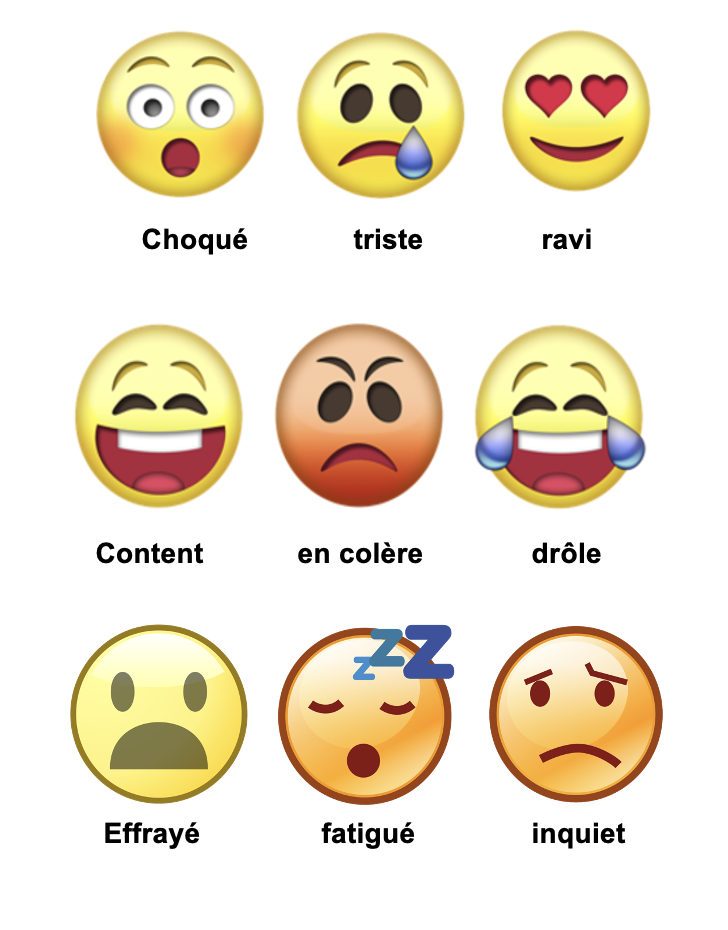 Activity 3: L’AvenirOmar grows up and moves to France to find work. What will happen next?Using ideas from your activity sheet, imagine what you think will happen next now that Omar has arrived in France. Think about how he will be treated and how his life may change.When ready, you will act out your panels in groups. They will guess which answers you have chosen in French from your charades.The ideas on the next slide and on your activity sheet can be used to help:Est-ce que tu veux…Do you want…Tu veux …Do you want…Veux-tu…Do you want…un livrea bookun joueta toyde l’argentsome moneyun sandwicha sandwichun manteaua coatun pantalontrousersdes medicamentssome medicinele chienthe dogOui, je veux…Yes, I want…Non, je ne veux pas…No, I do not want…Je ne sais pasI don’t knowun livrea bookun joueta toyde l’argentsome moneyun sandwicha sandwichun manteaua coatun pantalontrousersdes medicamentssome medicinele chienthe dogJe suis…I am… + emotions from belowJ’aime la fermeI like the farmJe n’aime pas la ferme I do not like the farmVous êtes comme ma familleYou are like my familyJe suis…I am… + emotions from belowJ’aime la fermeI like the farmJe n’aime pas la ferme I do not like the farmVous êtes comme ma familleYou are like my familyOption 1Option 2Option 3Le temps en FranceThe French weatherIl fait chaudIt is hotIl pleutIt rainsIl fait froidIt is coldChez moiMy homeJ’ai un petit studioI have a little studio flatJe partage un appartement avec deux autres I share an apartment with two othersJ’habite chez des amisI live with friendsLe travailWorkJe travaille au marchéI work in the marketJe cherche un travailI am looking for a jobJe travaille le soir dans un restaurant I work evenings in a restaurantLa villeThe cityEst belleIs beautifulEst chère Is expensive Est grandeIs bigJ’aimeI likeLa nourritureThe foodLes parcsThe parksLes monumentsThe monumentsJe n’aime pasI don’t likeMe perdre dans la villeGetting lost in the cityMe sentir seulFeeling lonelyTravailler tous les joursWorking everydayJe veuxI wantUn bon appartementA good apartmentDes amisfriendsTrouver un bon travailTo find a good job